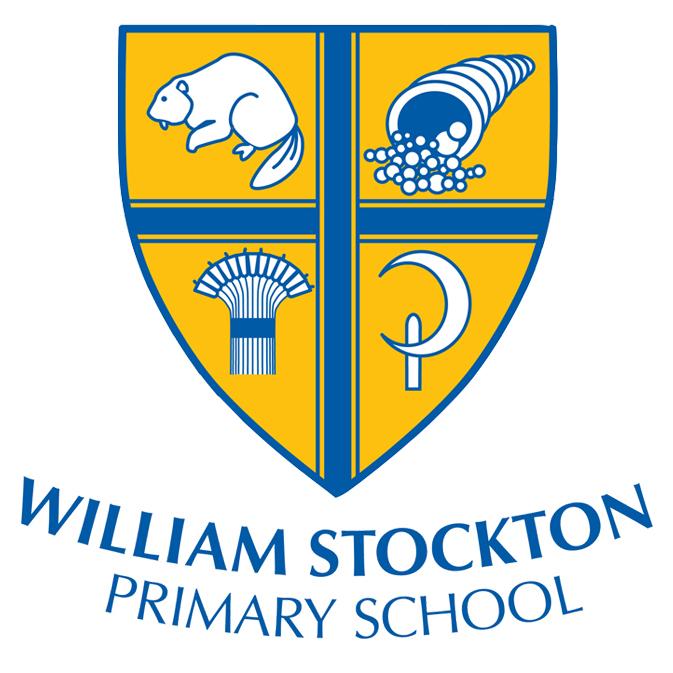 ‘ACHIEVE EXCELLENCE’Dear Parents, You may have heard your child(ren) come home recently and say that they ‘received a Dojo point’ from a member of staff. Here is the explanation!￼Class Dojo is a tool that we are using to reward good, positive behaviours in school. Each pupil has a profile -complete with their own avatar- to which teachers can assign positive points throughout each lesson. The information is recorded on the students’ profiles so that it can be reviewed throughout the week and more.The behaviours that teachers are looking for include working hard, working quietly, helping others, being organised and showing a growth mindset. Other behaviours that the pupils at William Stockton are rewarded for can include great presentation, being on task and working well within a team.Class Dojo is a really fun, positive way of recognising and rewarding pupils for positive behaviour. It is also consistent across the whole school and used in the same way for pupils. Any staff member can give your child a dojo.CertificatesIf your child receives the most dojos in their class during the week then they receive a certificate from the class teacher. (more than one certificate can be given out)5 certificates in a school year  = A BRONZE LEARNER ROSETTE10 certificates in a school year = A SILVER LEARNER ROSETTE15 certificates in a school year = A GOLD LEARNER ROSETTE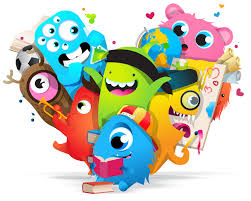 